 	KRISZTADELFIÁN BIBLIA MISSZIÓ - ALAPVETÖ BIBLIAI IGAZSÁGOK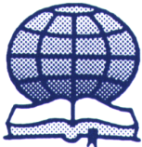 AZ ÖRDÖG - KI VAGY MI AZ ÖRDÖG?Ezen ismertetőnk elolvasása után választ fog majd tudni adni az alábbi kérdésekre:1. Létezik-e természetfölötti ördög? 2. Miért van szó a Bibliában az ördögről? 3. Vajon egy természetfölötti ördög csábít-e bennünket arra, hogy vétkezzünk?4. Hogyan menekülhetünk meg a bűntől és a haláltól?1. Létezik-e természetfölötti ördög?Isten nagyon világosan kijelent egy dolgot a Bibliában: „Én vagyok az Isten, nincs más, Isten vagyok, nincs hozzám hasonló!” (Ézsaiás 46:9). Nincs olyan természetfölötti hatalom, amely ellenállhatna Isten hatalmának. Sokak számára nagyon meglepő lehet, de a közgondolkodásban gyökeret vert ördög nem létezik. Természetes dolog, ha kutatjuk a sok baj és gonoszság okát, de válasz nem egy láthatatlan szörny lesz.  A Biblia nem hagy kétséget afelől, hogy hol keressük a „bűnöst”. Az ember ugyanis önmaga által esik kísértésbe. Lássuk, mit mond erről Jézus, az Isten Fia: „Ami azonban kijön a szájból, az a szívből származik, és az teszi tisztátalanná az embert. Mert a szívből származnak a gonosz gondolatok, gyilkosságok, házasságtörések, paráználkodások, lopások, hamis tanúskodások és az istenkáromlások” (Máté 15:18,19). Jézus megerősíti, amit Isten korábban Noénak mondott: „Gonosz az ember szívének szándéka ifjúságától fogva” (1 Mózes 8:21). Jeremiásnál (17:9) ezt olvassuk: „Csalárdabb a szív mindennél, javíthatatlan.”Jakab is egyetért a fentiekkel, amikor megállapítja: „Mert mindenki saját kívánságától vonzva és csalogatva esik kísértésbe. Azután a kívánság megfoganva bűnt szül, a kívánság pedig kiteljesedve halált nemz” (Jakab 1:14,15. )Figyeljük meg, hogy a fenti igehelyekben szó sincs semmiféle természetfölötti ördögről. A gonosz forrását nem valamiféle tőlünk kívül álló dologban kell keresnünk. 2. Miért van szó a Bibliában az ördögről?A Biblia valóban úgy szól az ördögről, mintha az valóságos személy lenne. Ugyanakkor ne feledjük, hogy a Biblia gyakran használ metaforákat, személyesít meg más dolgokat is.Káin és Ábel történetében pl. a vér megszemélyesítéséről van szó. Isten azt kérdezte Káintól: „Mit tettél? Testvéred kiontott vére kiált hozzám a földről”.(1 Mózes 4:10). Más alkalommal a bölcsesség asszony képében jelenik meg a Bibliában: „Boldog az az ember, aki megtalálta a bölcsességet… Drágább ez a gyöngynél, és semmi sem fogható hozzá, amiben kedved „leled” (Példabeszédek 3:13-15). Máté 6:24-ben maga Jézus úgy említi a pénzt (’mammont”) mint urat. Ezen nincs mit csodálkoznunk, hiszen mi magunk is gyakran használunk jelképes kifejezéseket, pl. amikor azt mondjuk: A tűz szolgának jó, de úrnak nem. Ilyenkor sem gondoljuk, hogy a tűz valóságos személy volna.  Hasonlóképpen előfordul a gonosz és a bűn megszemélyesítése is. Ezáltal ráébredünk a bűn nagyságára, valamint arra is, hogy az milyen nagy mértékben akadálya az üdvösség(megmenekülés) elnyerésének. Mindezt két igehely összehasonlításával szeretnénk bizonyítani. Figyeljük meg a Zsidókhoz írt levélben (2:14) használt „képes kifejezéseket”: „hogy halála által megsemmisítse (ti. Jézus) azt, akinek hatalma van a halálon, vagyis az ördögöt.”Hogyan ír Pál az Ördögről? Úgy, mint akinek „hatalma van a halálon” De minek van hatalma a halálon a Római levél 6:23 szerint? „Mert a bűn zsoldja a halál”. Amint látjuk a bűnnek hatalma van, és az halált eredményez. Életünk folytonos harc a bűn ellen. A bűn a mi igazi ellenségünk, nem pedig valamely természetfölötti ördög. De mi a helyzet a különösen az Ószövetségben használatos Sátán kifejezéssel? Nos, ezt a szót csupán néhány helyen alkalmazza a Szentírás, és az Istennel szemben álló erőkre vonatkozik. A „Sátán” szó ellenséget jelent, de előfordul, hogy a fordítók egyszerűen nem fordították le ezt a szót, ezért úgy tűnhet, mintha egy egy gonosz szellemszemélyről lenne szó.Az Újszövetségben a diabolos szó 38 alkalommal fordul elő; 35-ször „ördögnek” fordítják. Eredetileg „vádlót” jelentett. Valójában kétszer fordították „hamis vádlónak”, egy esetben pedig „rágalmazónak, mivel a bibliafordítók tisztában voltak azzal, hogy az említett igehelyeken értelmetlen volna az „ördög” szó használata. Nézzünk meg erre egy példát: „ugyanígy az idős asszonyok is szentekhez illően viselkedjenek; senkit se rágalmazzanak (diabolos-ördög!), ne legyenek mértéktelen borivás rabjai, tanítsanak a jóra;” (Titus 2:3)Egy másik eset szintén egy egyszerű keresztény asszonyokra vonatkozó tanács:Feleségük is hasonlóan tiszteletre méltó legyen: nem rágalmazó (diabolos-ördög!), hanem mértékletes, mindenben hűséges. (1Timóteusz 3:11)A fenti igehelyek bármelyikében fordítói baklövés volna az „ördög” szó használata. Nyilvánvaló, hogy sem az idősebb asszonyok, sem a keresztény feleségek nem „ördögök”. Az „ördög” szó előfordulásakor semmiképp sem egy természetfölötti lényre kell gondolnunk. Ez súlyos hiba volna. Vizsgáljunk meg még egy esetet! János 6:70-ben Jézus ezt kérdezi: „Nem én választottalak-e ki titeket, a tizenkettőt? Egy közületek mégis ördög”. Természetesen Júdás ember volt, nem egy láthatatlan lázadó angyal. Ha a fordítók így fordították volna: „Egy közületek rágalmazó”, akkor a szó jelentése nagyon világos lett volna. Később Júdás csókkal árulta el Jézust. Kétségtelenül hamis barát volt, de nem természetfeletti ördög. Behatóan tanulmányoznunk kell a Szentírást ahhoz, hogy megérthessük, ki vagy mi is az ördög. Gondoljunk csak a Jelenések 2:10-re, ahol az Úr ezt mondja a szmirnai gyülekezetnek: „Az ördög börtönbe fog vetni közületek némelyeket”. Elképzelhető-e józanésszel, hogy valamely természetfölötti ördög szó szerint börtönbe veti a híveket? Szó sincs erről, hiszen tudjuk, hogy a rómaiak voltak, akik ezt tették. Ez csak egy példája a gonosz munkálásának. Amint látjuk az ördög szó fel-felbukkan a gonosz megjelenítésére. A bűn azért munkál, mert az emberek, ha magukra maradnak, nem követik Isten útjait. Az „ördög”, „sátán” és „démon” szavak - eredeti jelentésüknek megfelelően – nem halhatatlan kísértők megjelölésére szolgálnak.3. Vajon egy természetfölötti ördög csábít-e bennünket arra, hogy vétkezzünk?Az eddig elmondottakból szükségképpen az következik, hogy: „Nem!” A helyzet az,hogy jobban tennénk ha teljes mértékben vállalnánk a felelősséget azért, amit teszünk. Azt már láttuk, hogy a gonosz gondolatok és tettek a szívben gyökereznek (Máté 15:18,19). Pál azt írja: „Mindenki vétkezett” (Róm.3:23). Gondolkodjunk el a következőn! Vajon bennünket okolna-e Isten, ha egy hatalmasabb és intelligensebb gonosz szellem venne rá minket a rosszra? Bizonyára nem.Az emberek halandók, mert Ádám megszegte Isten törvényét, és elvesztette kapcsolatát az élet forrásával. Ezért mindannyian erőteljes bűnre való hajlammal születünk, vétkezünk, és meghalunk. (Róma 6:23) Isten azonban képes megváltoztatni bennünket, és igaz életre vezetni, de csak akkor, ha elismerjük a felelősségünket bűneinkért és mi magunk is változást akarunk. Ebben az esetben azonban ámulni fogunk azon, hogy mennyire szeret bennünket Isten, és miképpen fáradozik Ő maga is a megmentésünkért. 4. Hogyan menekülhetünk meg a bűntől és a haláltól?Egy dolog bizonyos: az ember önmagát nem juttathatja üdvösségre. A Bibliából ez világosan kiderül. Mindazonáltal – Isten kegyelmének hála -, lehetséges számunkra az üdvözülés. Isten megmutatta nekünk a bűntől és a haláltól való megmenekülés útját, mivel Fiának, Jézus Krisztusnak a feláldozásával utat nyitott számunkra az örök élethez. Isten nekünk is felajánlja, hogy osztozzunk Jézus bűn fölött aratott győzelmében.Jézus tökéletesen bűntelen életet élt, majd „meghalt értünk” (1Thessz. 5:10).  Isten odaadó szeretete által kész arra, hogy - Jézus Krisztusba, a mi Megmentőkbe vetett hit által – megbocsássa bűneinket, azáltal, hogy megkeresztelkedünk Jézus nevében, valamint figyelembe vesszük Isten kívánalmait az életünkben. (Márk 16:16, János 15:8-13). Így valóban megmenekülhetünk a bűntől és a haláltól. Csodálatos reménységünk lesz, hogy ha meg is kellene halnunk, feltámadhatunk az örök életre. Jézus azért jött el, hogy eltörölje a bűnt és a halált, mert „ő szabadítja meg népét bűneiből” (Máté 1:21), és „mint utolsó ellenség töröltetik el a halál” (1 Kor.15:26).Isten arra kér bennünket, hogy vállaljuk a felelősséget nemcsak bűneinkért, de egész életünkért is. Nincs félnivalónk egy nem is létező, természetfölötti ördögtől. Inkább szívleljük meg az alábbi bölcs intést:„Féld Istent, és tartsd meg parancsolatait, mert ez minden embernek kötelessége!” (Prédikátor 12:13).Ha már most ennek szellemében éljük életünket, akkor elnyerhetjük az örök életet, amikor Jézus visszatér, hogy létrehozza Isten földi királyságát. „Csak oda küld az ÚR áldást és életet mindenkor” (Zsolt.133:3)Elérhetőségeink: https://hu.cbm4yu.com/